VSTUPNÍ ČÁSTNázev komplexní úlohy/projektuÚvod do Adobe Photoshop – Základní ovládáníKód úlohy34-u-4/AF63Využitelnost komplexní úlohyKategorie dosaženého vzděláníL0 (EQF úroveň 4)H (EQF úroveň 3)Skupiny oborů34 - Polygrafie, zpracování papíru, filmu a fotografieVazba na vzdělávací modul(y)Adobe Photoshop pro 1. ročníkŠkolaSŠ mediální grafiky a tisku, s.r.o., Beranových, Praha 9Klíčové kompetenceDatum vytvoření13. 11. 2019 19:03Délka/časová náročnost - Odborné vzdělávání8Délka/časová náročnost - Všeobecné vzděláváníPoznámka k délce úlohyRočník(y)1. ročníkŘešení úlohyindividuálníCharakteristika/anotaceCílem komplexní úlohy je osvojení si základních nástrojů v grafickém programu Adobe Photoshop a jejich ovládání. Žáci napodobují práci učitele a poté pracují samostatně. Komplexní úloha prověří, zda se žák dokáže v programu orientovat a dokáže ho ovládat v základní rovině.JÁDRO ÚLOHYOčekávané výsledky učeníŽák:pracuje v grafickém programu Adobe Photoshop, přesouvá, přibližuje a oddaluje pohled v pracovním okněpoužívá základní grafické nástrojeSpecifikace hlavních učebních činností žáků/aktivit projektu vč. doporučeného časového rozvrhuVýsledek učení: Pracuje v grafickém programu Adobe Photoshop, přesouvá, přibližuje a oddaluje pohled v pracovním okně2 hodinyžák používá nástroje pro pohyb v grafickém programu: Ruka, Mezerník, SCROLL myšižák používá nástroje pro přiblížení/oddálení: Lupa (ALT + SCROLL myši)Výsledek učení: Používá základní grafické nástroje 6 hodinžák používá nástroje pro výběr: SHIFT a ALT pro přidání nebo odebrání; tvorba výběru Obdélníkem, Lasem a Elipsou; Štětec v masce (CTRL + ALT + myš –> velikost a tvrdost); Kouzelná hůlka; Clipping mask / ořezová maska; vytvořit kopii sloučených vrstev (CTRL + SHIFT + ALT + E / CMD + SHIFT + ALT + E) pro prolínání vrstev; ALT + klik na tlačítko Skrýt vrstvu (zobrazí se pouze tato)žák používá: Vrstvy (duplikovat vrstvu -> CTRL + J / CMD + J); Přesun; Masky (výběr -> ALT + BACKSPACE -> vyplnit černou barvou výběr, CTRL + I / CMD + I -> invertovat výběr); SHIFT + klik na masku, přesouvání a hierarchie masek a vrstev, tvorba skupin vrstev (CTRL + G / CMD + G); Maska skupinyžák mění velikost obrazu a plátna, osvojí si různá rozlišení pro různá použitížák používá nástroj pro duplikování (ALT + tah myší)Metodická doporučeníKomplexní úloha se skládá z části, ve které učitel představí grafický program Adobe Photoshop a předvádí používání jeho základních nástrojů, a z části, kdy žáci pracují samostatně.Opakováním stejných postupů si žáci osvojí požadované dovednosti.Způsob realizaceOrganizační forma výuky: odborně praktickáProstředí: školní učebna pro praktické vyučováníPomůckyŽák i učitel:PC vybavené grafickým programem Adobe Photoshopdataprojektor s plátnemVÝSTUPNÍ ČÁSTPopis a kvantifikace všech plánovaných výstupůŽák vypracuje všechny úkoly v připraveném dokumentu Pracovni_dokument_Phot101.psd samostatně.Kritéria hodnoceníŽák vyřeší úlohu, pokud splní všechny úkoly v připraveném dokumentu Pracovni_dokument_Phot101.psd. Správnost řešení posoudí učitel a ohodnotí ho klasifikačními stupni 1–5.Doporučená literaturaFAULKNER, Andrew a Conrad CHAVEZ. Adobe Photoshop CC: oficiální výukový kurz. Přeložil Tomáš SLAVÍČEK. Brno: Computer Press, 2016. ISBN 978-80-251-4741-2PoznámkyPřílohy:Pracovni_dokument_Phot101.psdObsahové upřesněníOV RVP - Odborné vzdělávání ve vztahu k RVPPřílohyPracovni_dokument_Phot101.psdMateriál vznikl v rámci projektu Modernizace odborného vzdělávání (MOV), který byl spolufinancován z Evropských strukturálních a investičních fondů a jehož realizaci zajišťoval Národní pedagogický institut České republiky. Autorem materiálu a všech jeho částí, není-li uvedeno jinak, je Miroslav Jiřička. Creative Commons CC BY SA 4.0 – Uveďte původ – Zachovejte licenci 4.0 Mezinárodní.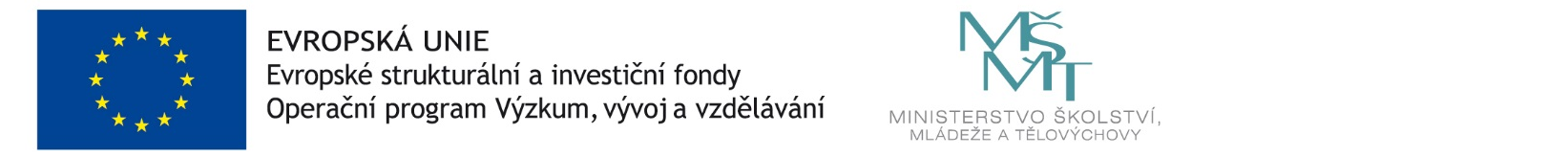 